064 ソバ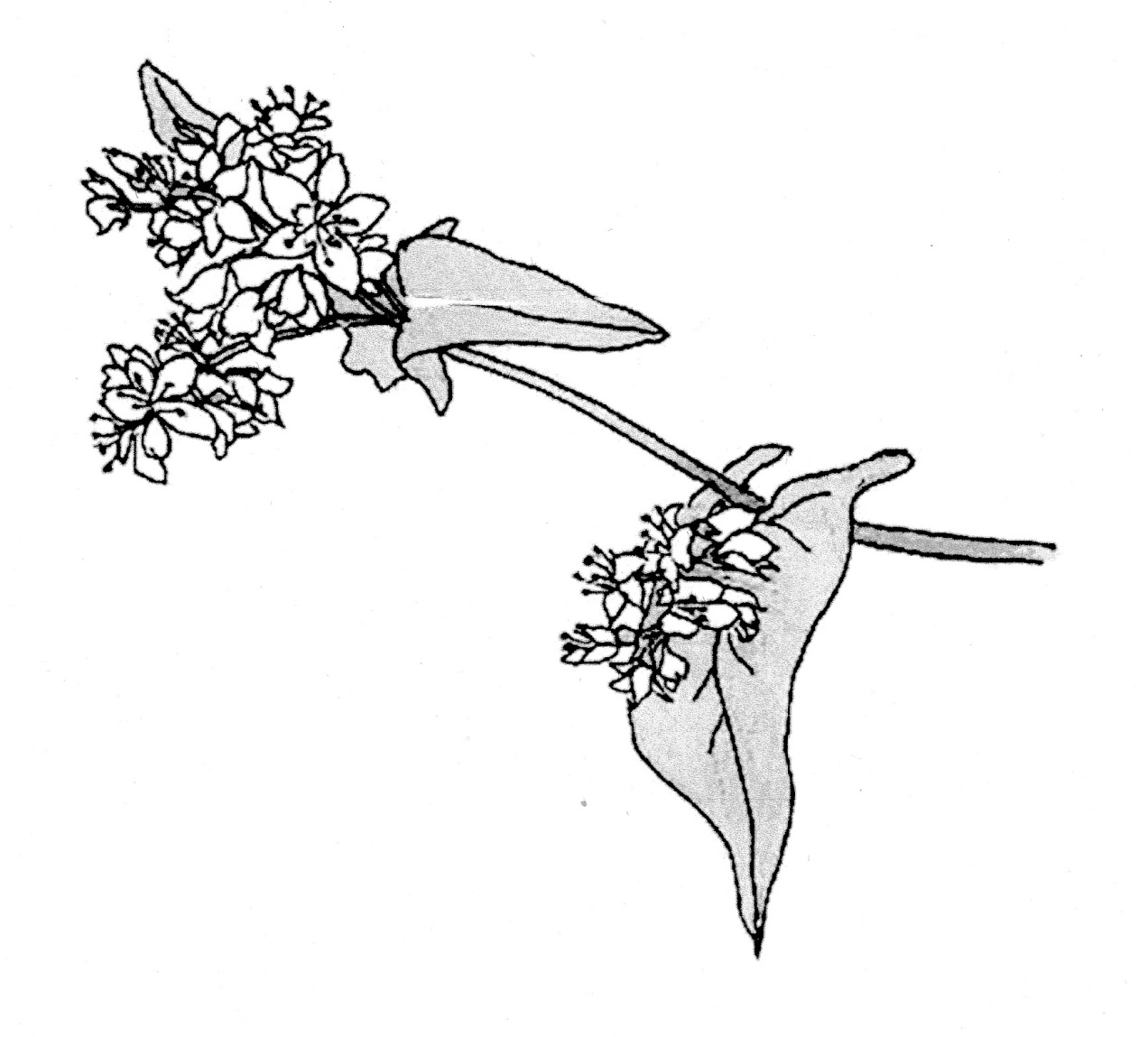 